M15.504. Poskytovanie nenávratných finančných výpomocí – následné kontroly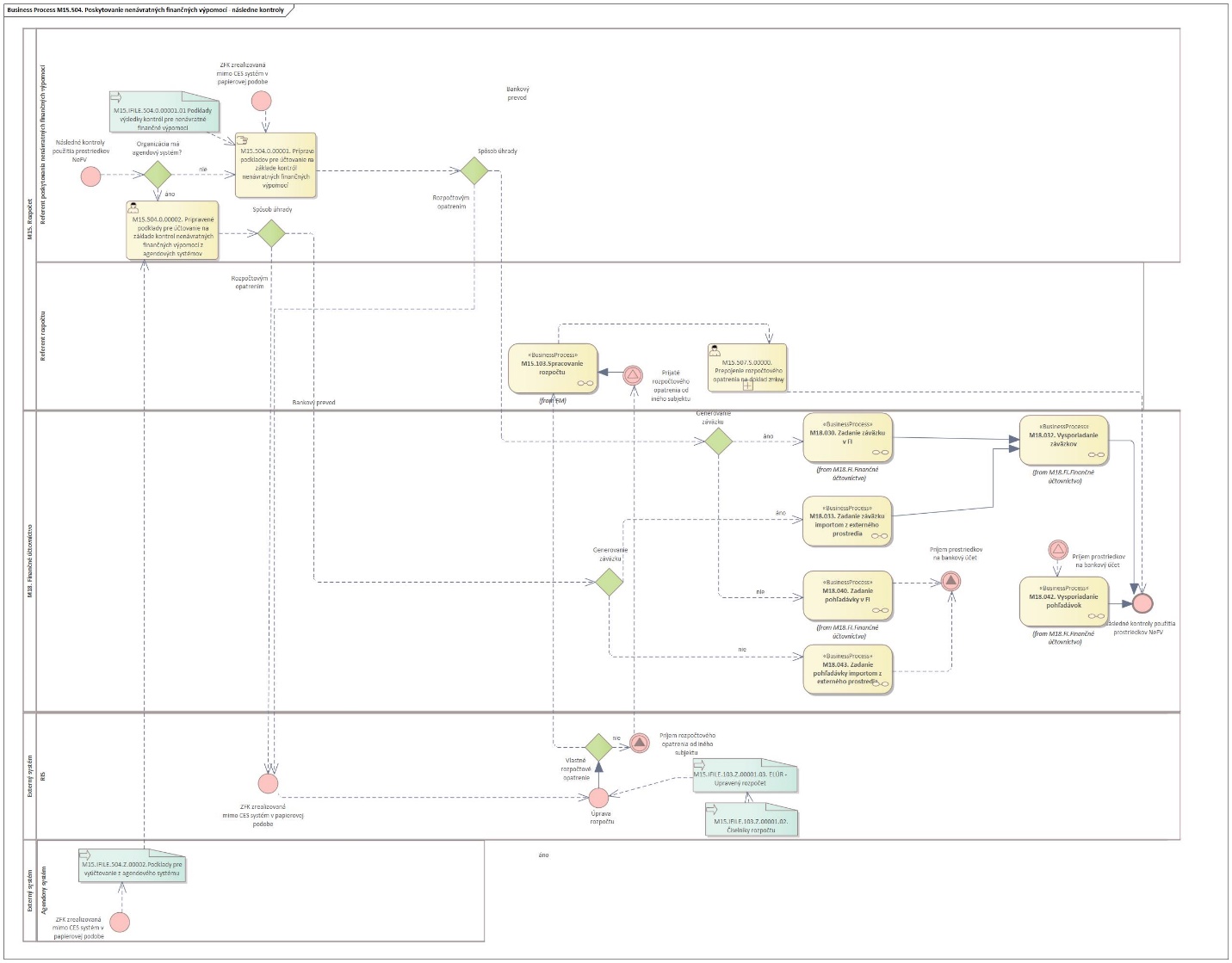 Obrázok 1 "Poskytovanie nenávratných finančných výpomocí – následné kontroly“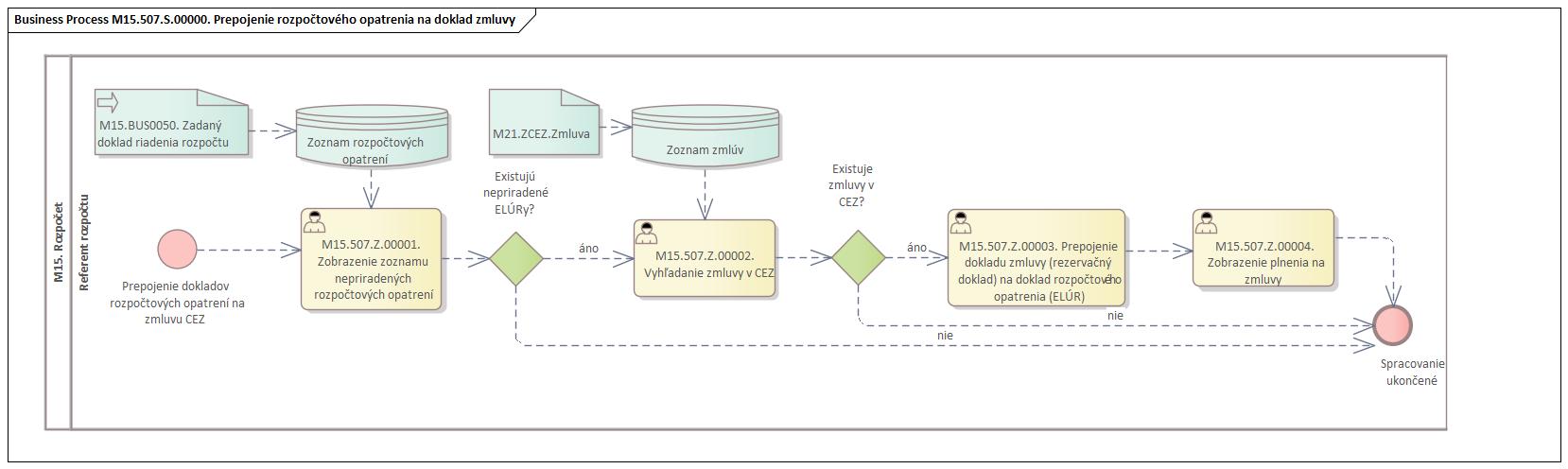 Obrázok 2 „Prepojenie rozpočtového opatrenia na doklad zmluvy“Popis procesu Po vyúčtovaní poskytnutých nenávratných finančných výpomocí prebiehajú aj následne kontroly využitia prostriedkov. Výsledkom týchto kontrol môže byť:Dodatočná identifikácia neoprávnených výdavkov (generovanie pohľadávok voči prijímateľovi)Uznanie neoprávnených výdavkov, ktoré v predchádzajúcom vyúčtovaní neboli uznané (generovanie záväzku voči prijímateľovi).Samotné kontroly a následne podklady vyhodnotenia týchto kontrol nebudú podporené systémom CES. Vstupom do pre evidenciu pohľadávok záväzkov budú výstupy týchto kontrol s vykonanou základnou finančnou kontrolou mimo systém CES. Základná finančná kontrola bude zahrňovať aj vyjadrenie za časť finančnej operácie pre platobný poukaz. Vykonanie základnej finančnej kontroly bude pred vstupom do informačného systému CES, respektíve ak bude potreba spustenia ďalšieho vyjadrenia na systéme CES, bude to riešené už v konkrétnych procesoch príslušných modulov.Na základe výsledku následných kontrol použitia prostriedkov z nenávratnej finančnej výpomocí vznikajú nasledovné prípady:Potreba evidencie záväzkov voči prijímateľoviPodľa spôsobu úhrady:Evidenciou a vysporiadaním záväzku v oblasti finančného účtovníctva – pre procesy úhrad medzi inými organizáciami ako sú rozpočtové organizácie. Pri rozpočtových organizáciách napríklad v prípade,  že sa nejedná o prostriedky na výdavkovom účte (prostriedky na samostatnom účte). Pri spracovaní úhrad sa využívajú nasledovné procesy:M18.030. Zadanie záväzku v FI  - pre evidenciu záväzku voči prijímateľovi manuálne používateľomM18.033. Zadanie záväzku importom z externého prostredia - nahratie údajov pomocou používateľskej transakcie z výmennej štruktúry. Táto výmenná štruktúra môže byť výstupom z dotačného systému alebo pripravená manuálne referentom za poskytované dotácie.M18.032. Vysporiadanie záväzkov.01.  - následne je potrebné každý záväzok vysporiadať s využitím procesu v oblasti finančného účtovníctva.Úhrada rozpočtovým opatrením v oblasti rozpočtu – úhrada sa využíva väčšinou medzi rozpočtovým organizáciami. V rámci procesu na základe získaných podkladov od referenta poskytovaných nenávratných finančných prostriedkov, rozpočtár v systéme RIS pripraví ELÚR. V rámci systému RIS taktiež prebiehajú kontroly, schvaľovacie procesy a tiež proces základnej finančnej kontroly pre úpravy rozpočtu organizácie. Po aktivácii rozpočtového opatrenia sa prenesie rozpočtové opatrenie do systému CES, kde jeho spracovanie pokračuje procesom:M15.103.Spracovanie rozpočtu – proces spracovania rozpočtového opatrenia môže byť plne automaticky alebo s potrebným zásahom referenta rozpočtu v súlade s nastavením systému pre konkrétnu organizáciu. Následne je potrebné vytvoriť manuálne  prepojenie rozpočtového opatrenia a plnenia zmluvy. Po prijatí ELÚRu bude rozpočtár prepájať doklad rozpočtového dokladu (ELÚRu) s položkou rezervačného dokladu (zmluva CEZ). Týmto sa zabezpečí reálne plnenie na zmluve aj pri úhradách rozpočtovým opatrením.Potreba evidencie pohľadávok voči prijímateľovi – potreba vrátenia nevyčerpaných prostriedkov, respektíve vrátenie prostriedkov za neoprávnené výdavky.Podľa spôsobu úhrady:Evidenciou a vysporiadaním pohľadávok v oblasti finančného účtovníctvaM18.040. Zadanie pohľadávky v FI – spracovanie pre evidenciu pohľadávky manuálne používateľomM18.043. Zadanie pohľadávky importom z externého prostredia - nahratie údajov pomocou používateľskej transakcie z výmennej štruktúry. Táto výmenná štruktúra môže byť výstupom z dotačného systému alebo pripravená manuálne referentom za poskytované nenávratne finančné výpomocíM18.042. Vysporiadanie pohľadávok.01 – každá pohľadávka je následne vysporiadaná v procese finančného účtovníctvaPríjem rozpočtovým opatrením v oblasti rozpočtu – referent rozpočtu očakáva príjem rozpočtového opatrenia od rozpočtovej organizácie, ktorá ma prostriedky vrátiť. Vrátenie prostriedkov je navýšením výdavkovej časti rozpočtových prostriedkov u poskytovateľa.M15.103.Spracovanie rozpočtu – po prijatí ELÚRu, proces spracovania rozpočtového opatrenia môže byť plne automaticky alebo s potrebným zásahom referenta rozpočtu v súlade s nastavením systému pre konkrétnu organizáciu. Následne je potrebné vytvoriť manuálne  prepojenie rozpočtového opatrenia a plnenia zmluvy. Po prijatí ELÚRu bude rozpočtár prepájať doklad rozpočtového dokladu (ELÚRu) s položkou rezervačného dokladu (zmluva CEZ). Týmto sa zabezpečí reálne plnenie na zmluve aj pri úhradách rozpočtovým opatrením.Roly a aktivityTento proces je zložený procesný diagram. Procesné diagramy patriace pod tento zložený procesný diagram sú popísané v separátnych procesných dokumentoch uvedených v bode 1.1.Tabuľka rolí a aktivítTabuľka 1 Roly a aktivityPopis vykonaných aktivít Tabuľka 2 Popis aktivítBusiness workflow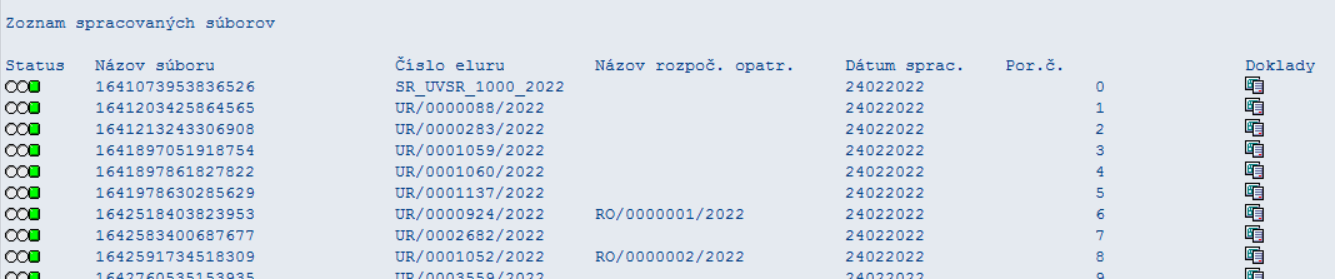 Obrázok 2 Spracované rozpočtové opatrenia (ELÚR)Tabuľka 3 Spracované rozpočtové opatrenia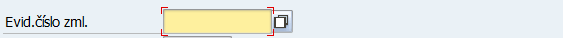 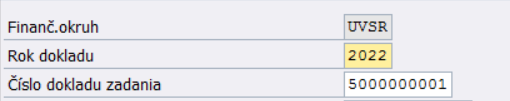 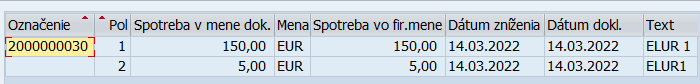 Procesné diagramy patriace pod tento zložený procesný diagram sú popísané v separátnych procesných dokumentoch uvedených v bode 1.1.ProcesM15.504Org./Odd.Oddelenie rozpočtuRolaReferent poskytovania nenávratných finančných výpomocíReferent poskytovania nenávratných finančných výpomocíAktivitaM15.504.0.00001. Príprava podkladov pre účtovanie na základe kontrol nenávratných finančných výpomocíM15.504.0.00002.Pripravené podklady pre účtovanie na základe kontrol nenávratných finančných výpomocí z agendových systémovRolaReferent rozpočtuReferent rozpočtuM15.507.S.00000. Prepojenie rozpočtového opatrenia na doklad zmluvyM15.507.Z.00001.Zobrazenie zoznamu nepriradených rozpočtových opatreníM15.507.Z.00002.Vyhľadanie zmluvy v CEZM15.507.Z.00003.Prepojenie dokladu zmluvy (rezervačný doklad) na doklad rozpočtového opatrenia (ELÚR)M15.507.Z.00004.Zobrazenie plnenia na zmluvy rozpočtovým opatrenímVstup do procesuPodklady pre zmluvu o poskytnutí nenávratných finančných výpomocíVýsledky kontrol využitia prostriedkov nenávratnej finančnej výpomoci Vykonaná základná finančná kontrolaVýstup z procesuZaevidované a vysporiadané pohľadávky a záväzkySpracované rozpočtové opatrenia pri úhradách rozpočtovým opatrenímAktivita Popis M15.507.S.00000. Prepojenie rozpočtového opatrenia na doklad zmluvyM15.507.Z.00001.Zobrazenie zoznamu nepriradených rozpočtových opatrení prijatých z EIS RIS do systému CES.M15.507.Z.00002.Vyhľadanie zmluvy v CEZ v databáze zmlúv pre nenávratné finančné výpomocíM15.507.Z.00003.Prepojenie dokladu zmluvy (rezervačný doklad) na doklad rozpočtového opatrenia (ELÚR) a vytvorenie dokladu poníženia rozpočtu s odkazom na číslo ELÚRu.M15.507.Z.00004.Zobrazenie plnenia na zmluve vytvorené manuálnym ponížením rezervačného dokladu.M15.504.0.00001.  Príprava podkladov pre účtovanie na základe kontrol nenávratných finančných výpomocí. Výstupom tejto aktivity sú podklady pre evidenciu pohľadávok alebo záväzkov s prihliadnutím na spôsob úhrady a zmluvné podmienky poskytovania nenávratných finančných výpomocí.Rola: Referent rozpočtu Aktivita: M15.507.Z.00001.Zobrazenie zoznamu nepriradených rozpočtových opatreníTransakcia: (Zákaznícky ABAP vývoj)Prepojenie ELÚRu na doklad zmluvyZoznam polí VSTUP[x] VÝSTUP[x] ČISELNÍK[názov/tab] M.CODE[x] POVINNÝ[X|D] Finanč. okruh X X M15_KZC_FM01_Finančný okruh X X Fin. stredisko X  XM15_KZC_FM02_Finančné stredisko X X Číslo rozpočtového opatreniaXNázov súboruXNázov rozpočtového opatreniaXPoradové čísloXDátum spracovania X  XM00_KZC_002  Kalendár    X X Doklady rozpočtuXRola: Referent rozpočtu Aktivita: M15.507.Z.00002.Vyhľadanie zmluvy v CEZTransakcia: (Zákaznícky ABAP vývoj)Prepojenie ELÚRu na doklad zmluvyZoznam polí VSTUP[x] VÝSTUP[x] ČISELNÍK[názov/tab] M.CODE[x] POVINNÝ[X|D] Číslo zmluvyXXXRola: Referent rozpočtu Aktivita: M15.507.Z.00003.Prepojenie dokladu zmluvy (rezervačný doklad) na doklad rozpočtového opatrenia (ELÚR)Transakcia: (Zákaznícky ABAP vývoj)Prepojenie ELÚRu na doklad zmluvyZoznam polí VSTUP[x] VÝSTUP[x] ČISELNÍK[názov/tab] M.CODE[x] POVINNÝ[X|D] Finanč. okruh X X M15_KZC_FM01_Finančný okruh X X Rok dokladu X XX Číslo zmluvyXXXČíslo dokladu rozpočtuXXxRola: Referent rozpočtu Aktivita: M15.507.Z.00004.Zobrazenie plnenia na zmluve rozpočtovým opatrenímTransakcia: (Zákaznícky ABAP vývoj)Prepojenie ELÚRu na doklad zmluvy